Good Morning Holyman Cousins and Anne Holmes, our professional genealogist,,This morning I write from the Cotswolds in England, and wanted to bring Bob in Bangor and the American genealogical group up to date on my visits with new Holyman cousins in both England and via email in Australia.  I include Lindsay, Jayne and Ursula in this mailing inviting their participation and to correct any errors I may make (and I make many).  And Anne for her comments as she knows this family well.1. On January 3, my wife, Barb, and I had a lovely afternoon with Jayne Sullivan, a great grand daughter (do I have that right?) of a Hollyman in Somerset, England.  Her family tree is similar to Bob's as she hails from the Bristol area, but can't push her lineage back earlier than the 1640s.  She has given me permission to publish her family tree and a story about her  I attach a photo of Jayne, my wife, and Jayne's partner, Rob.  Jayne, the lovely blond (not that my wife is not lovely also), and all are hunched over photos and Hollyman memorabilia.  She also descends from Norwegian sea captains!2. Jayne told me about Ursula Duncan of Sidney, Australia, who is married to Les Hollyman.  Ursula emailed his lineage to me, and with her permission, will post it with an explanation on the Hollyman/Holyman MyFamily.com site. Her husband's lineage is also of Somerset (Bristol area), England.  His family left for Australia in the 1840s.Neither Jayne or Ursula can connect these Somerset Hollymans to the Cuddington, Buckinghamshire Holymans.  This is a major homework issue!3. Yesterday in Braybrooke, Northamptonshire (located near the Battle of Naseby English Civil War site), I visited Lindsay Holliman and his pretty wife, Madeleine, in their home where we poured over his family tree and materials. I have not downloaded my photos yet from this visit.Lindsay's lineage takes us right back to Cuddington, where he is descended from 17th Century Hollimans, and he has a world of insightful information on the family and what happened to them through the ages.  I do attach a photo of Lindsay's great and great great grandfathers and uncles taken in the 1910s or 1920 in Cambridge, England.  Lindsay is retired and has done a world of work in Ancestry on his family Tree.  Like Jayne, he has joined the MyFamily.com site.  (We need to get Ursula an invitation.)  Lindsay will be scanning materials, and we hope to upload them into the MyFamily Files.  He has given me permission to write up his lineage and stories also.As Lindsay is a direct male descendant from the Cuddington Holymans, I administered a DNA test, hoping to tie us all together.  However as Anne Holmes, our professional genealogist, and Lindsay have pointed out, one of his 17th Century ancestors recorded in his Will that his male heir is his 'reported son'.  Oh me, that could come back to haunt us!  Per Tina's instructions, I will be mailing the test kit off when I arrive back in the States (home on January 18th).  Cross your fingers everyone!Now I welcome feedback from Lindsay, Ursula and Jayne on what I missed.  They all three have given me work to do, and I look forward to processing all this and emailing them directly.  I thank them all for their sharing and encouragement.  I will direct further questions to Anne, an expert on Buckinghamshire Holymans.  Barb and I will be back in England in June.Best regards to all the cousins who really, really take this seriously!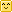 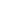 Glenn2 Attachments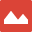 100_3832.JPG1013 KBHollimans in England (2).JPG1.1 MB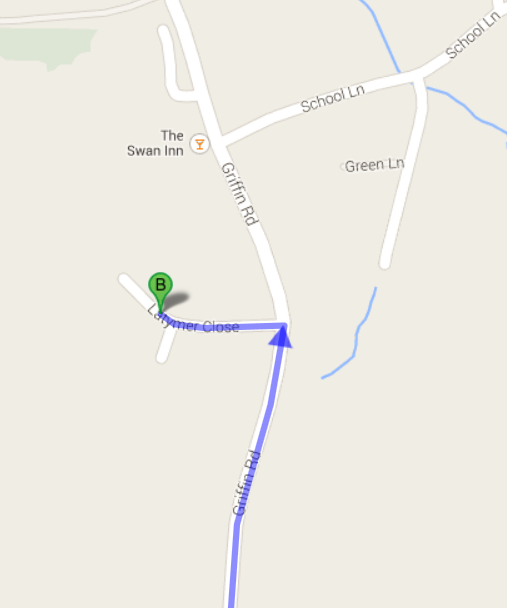 5:36 AM (20 hours ago)